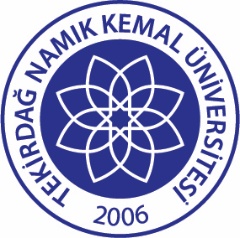 T.C.TEKİRDAĞ NAMIK KEMAL ÜNİVERSİTESİİş Akış Süreç ÇizelgesiT.C.TEKİRDAĞ NAMIK KEMAL ÜNİVERSİTESİİş Akış Süreç ÇizelgesiYayın Tarihi: 20.05.2022T.C.TEKİRDAĞ NAMIK KEMAL ÜNİVERSİTESİİş Akış Süreç ÇizelgesiT.C.TEKİRDAĞ NAMIK KEMAL ÜNİVERSİTESİİş Akış Süreç ÇizelgesiRevize Tarihi: --İç Kontrolİç KontrolVersiyon No: 0İç Kontrolİç Kontrolİş Akış No: İ.A.Y.284.RİSK ANALİZİ İŞ AKIŞ SÜRECİRİSK ANALİZİ İŞ AKIŞ SÜRECİSorumlusuMevzuatlar/Dokümanlar*İdare Risk Koordinatörü*Birim Çalışanı/Çalışanları*Birim Risk Çalışma Grubu*5018 sayılı Kamu Mali Yönetimi ve Kontrol Kanunu*TNKÜ Risk Strateji Belgesi*Birim Risk Koordinatörü*Birim Risk Çalışma Grubu*5018 sayılı Kamu Mali Yönetimi ve Kontrol Kanunu*TNKÜ Risk Strateji Belgesi*Birim Risk Koordinatörü*Birim Risk Çalışma Grubu*ESAS*Birim Risk Koordinatörü*Birim Risk Çalışma Grubu*5018 sayılı Kamu Mali Yönetimi ve Kontrol Kanunu*TNKÜ Risk Strateji Belgesi*Birim Yöneticisi*Birim Risk Koordinatörü*Birim Risk Çalışma Grubu*5018 sayılı Kamu Mali Yönetimi ve Kontrol Kanunu*TNKÜ Risk Strateji Belgesi